ПЕРЕЧЕНЬ РАЗРАБОТОК, 
представленных БГТУ на Международной специализированной архитектурно-строительной выставке «BUDEXPO-2022», 
г. Минск, Беларусь, 16-18 марта 2022 г.Белая сажаГранулированное пеностекло на основе отсевов сортировки стеклобояГранулированный пеносиликатный материал на основе кремнегеля Керамические плитки для полов с использованием каолинов Республики БеларусьКерамические плитки с биоцидными глазурными покрытиямиКлинкерный кирпич произведенный на основе сырьевой базы БелоруссииЛучшие образцы проектов ландшафтного дизайнаМинеральное волокно на основе отсевов дробления гранитоидных пород РБ.Образец плиты из коры деревьев на гипсовом вяжущемОбразец плиты из коры деревьев на цементном вяжущемОбразец плиты средней плотности MDF.Н. со специальными свойствамиОбразец фанеры повышенной влагостойкости и экологичностиОгнебиозащитные составыПористые заполнители на основе магматических и осадочных пород БеларусиРасширяющий сульфоалю-минатный модификатор для безусадочных и напрягающих цементных бетонов и растворовСмальта для реставрационных работТермостойкие кордиеритсодержащие изделия на основе глины месторождения «Крупейский сад» (РБ)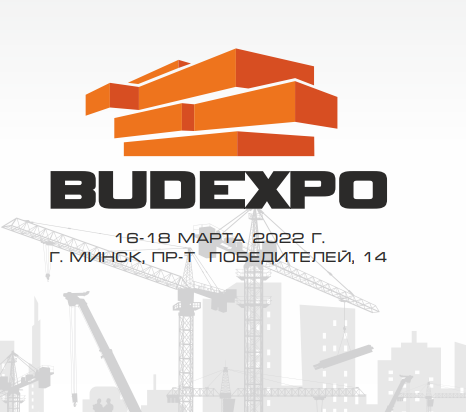 